              SÉminaire du Creg                  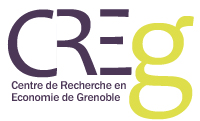 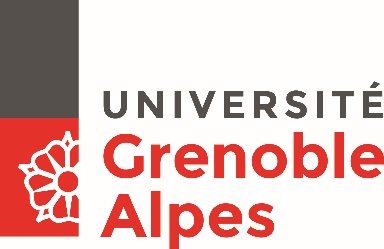 ActualitÉ de la recherchejeudi 24 octobre 2019, 14h15-16h15
salle EG 03Proposals for an institutionalist reform of financial regulationFaruk Ülgen (Creg)Discutante : Gaëlle Despierre-Corporon Pour tout renseignement complémentaire : creg@univ-grenoble-alpes.fr